GRUPA „Liski” i „Sówki”Data: 15.04.2021r. – czwartekTemat dnia:  Kiedy jest dzień, a kiedy noc?Zabawa z rymowanką.Pokaż za pomocą ruchów, jak można pobawić się w kosmonautę do rymowanki: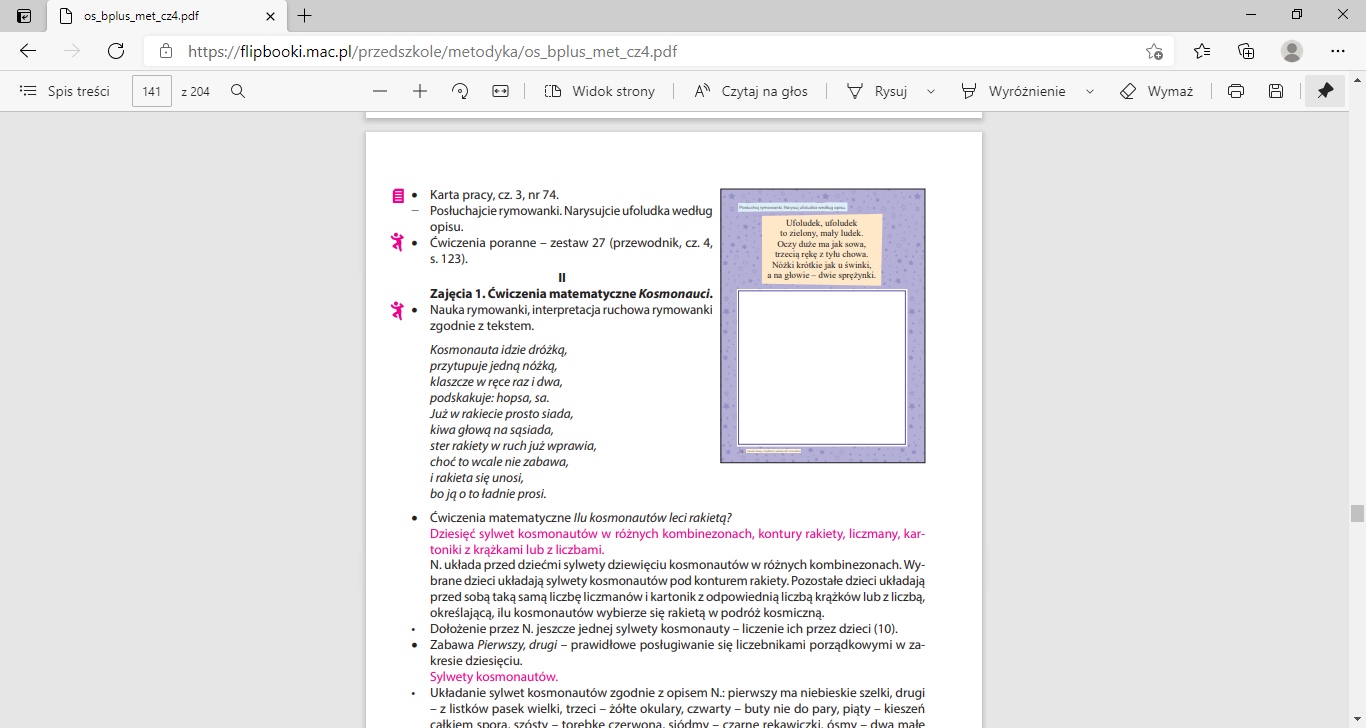 Karta pracy , cz. 3, nr 74 i 75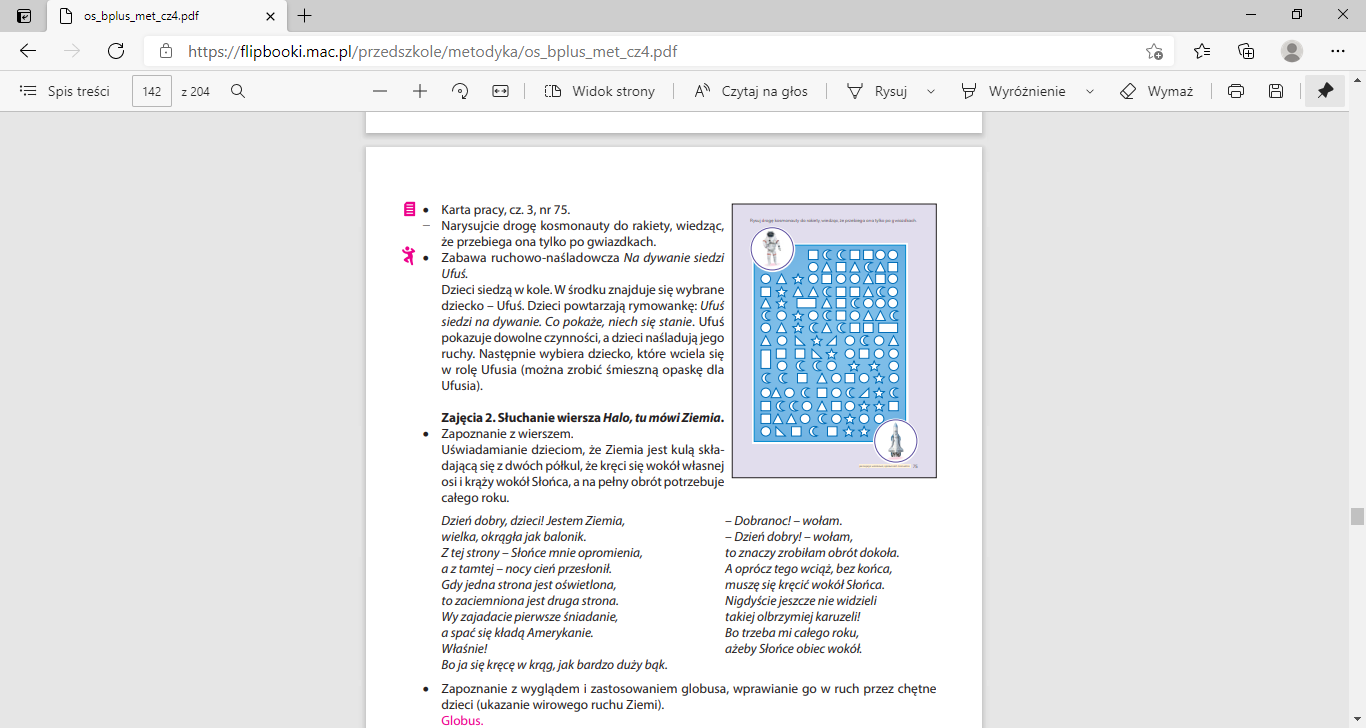 Słuchanie wiersza „Halo, tu mówi Ziemi”Zapoznanie z wierszem. Uświadamianie dzieciom, że Ziemia jest kulą składającą się z dwóch półkul, że kręci się wokół własnej osi i krąży wokół Słońca, a na pełny obrót potrzebuje całego roku.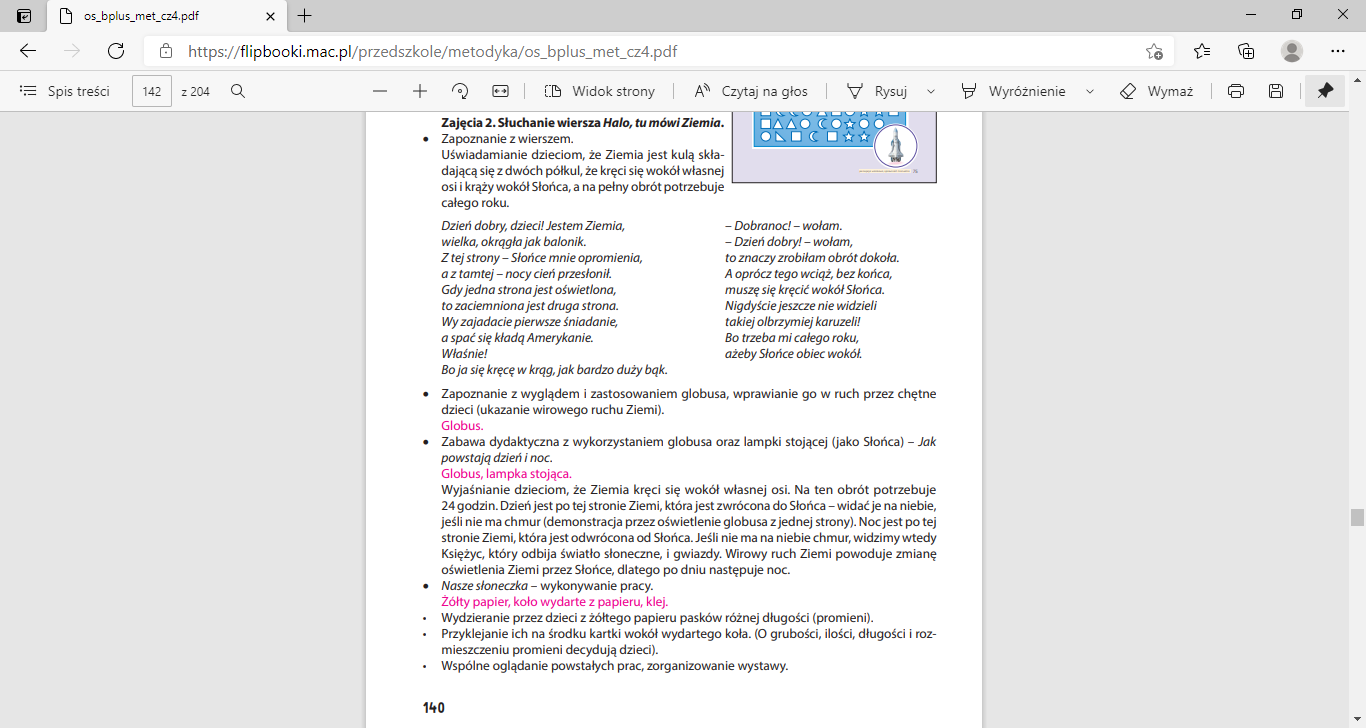 Filmik edukacyjny , wyjaśniający, na czym polega ruch wirowy Ziemi i jakie są jego następstwa. „Paxi - Dzień, noc i pory roku”https://www.youtube.com/watch?v=ekY5oZDdQ4k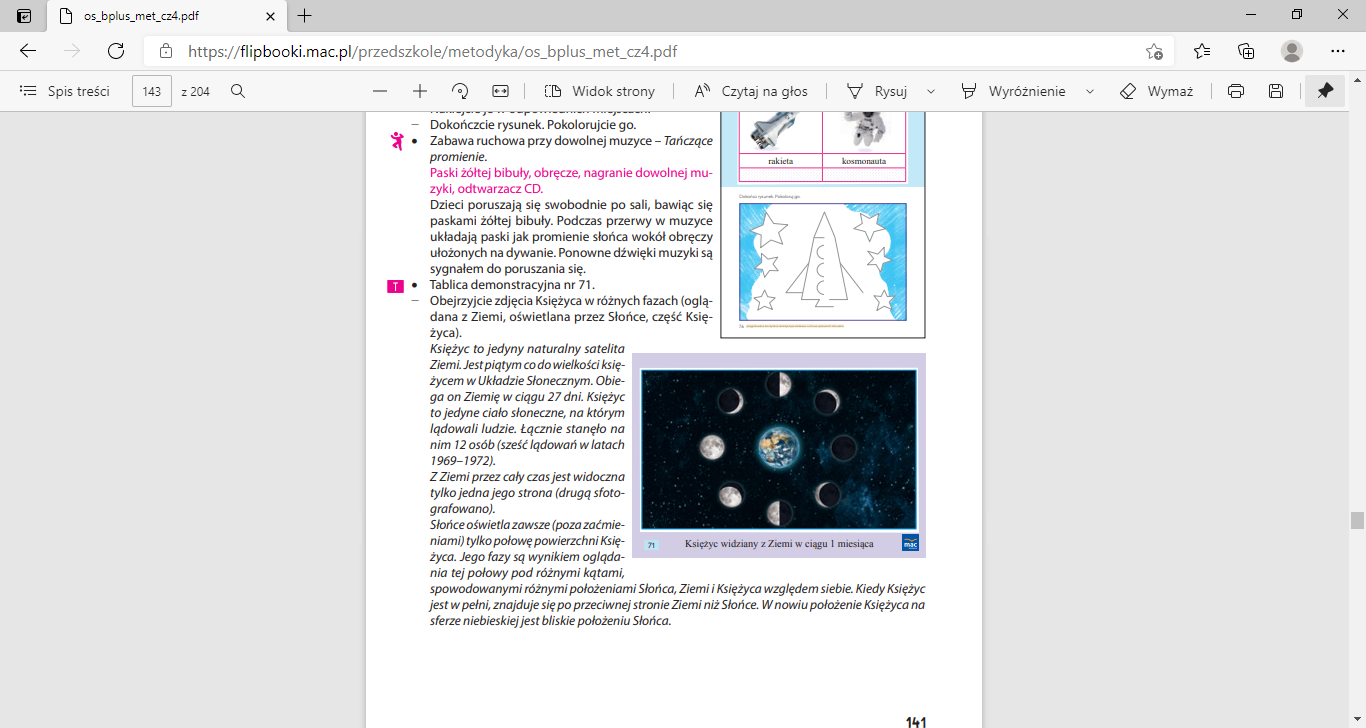 Obejrzyjcie zdjęcia Księżyca w różnych fazach. Księżyc to jedyny naturalny satelita Ziemi. Jest piątym co do wielkości księżycem w Układzie Słonecznym. Obiega on Ziemię w ciągu 27 dni. Księżyc to jedyne ciało słoneczne, na którym lądowali ludzie. Łącznie stanęło na nim 12 osób. Z Ziemi przez cały czas jest widoczna tylko jedna jego strona (drugą sfotografowano). Słońce oświetla zawsze (poza zaćmieniami) tylko połowę powierzchni Księżyca. Jego fazy są wynikiem oglądania tej połowy pod różnymi kątami, spowodowanymi różnymi położeniami Słońca, Ziemi i Księżyca względem siebie. Kiedy Księżyc jest w pełni, znajduje się po przeciwnej stronie Ziemi niż Słońce. W nowiu położenie Księżyca na sferze niebieskiej jest bliskie położeniu Słońca.Karta pracy cz.3, nr 76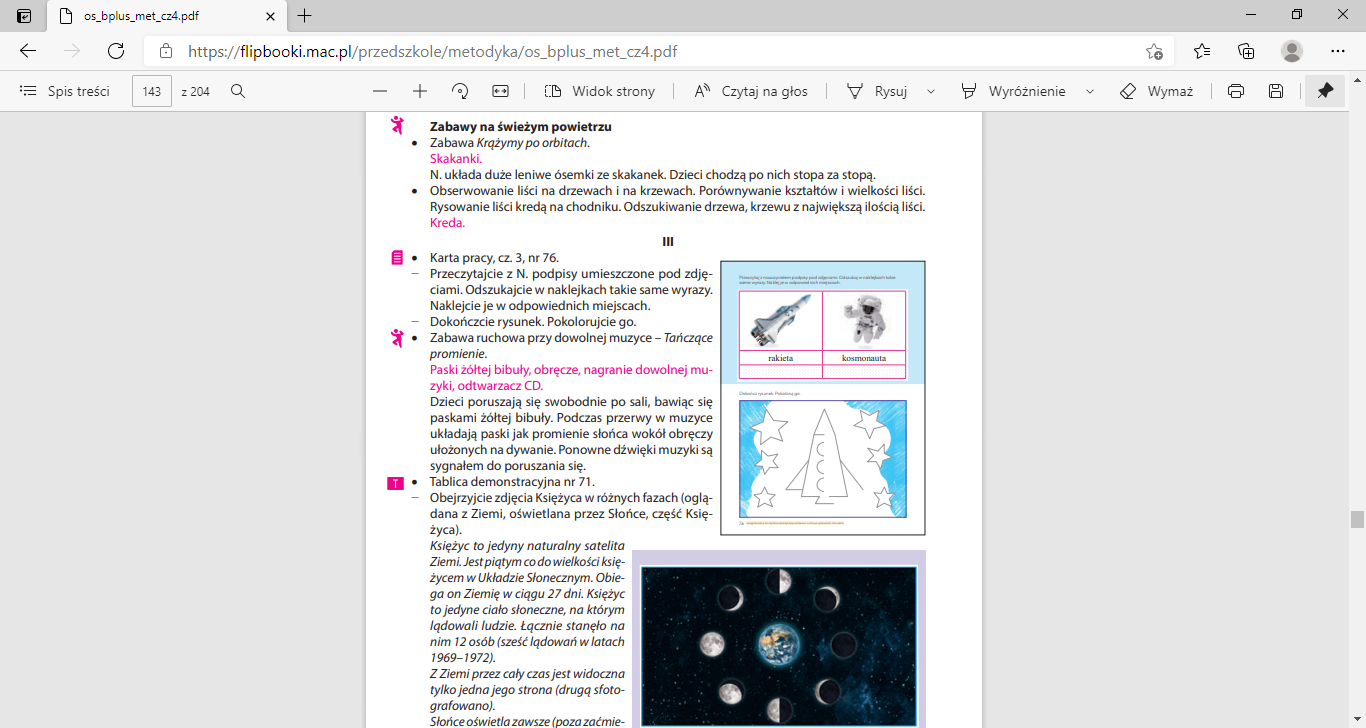 